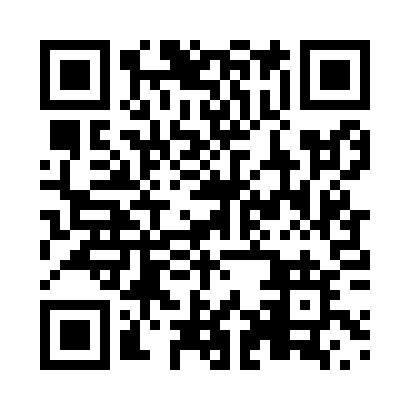 Prayer times for Caniapiscau, Quebec, CanadaWed 1 May 2024 - Fri 31 May 2024High Latitude Method: Angle Based RulePrayer Calculation Method: Islamic Society of North AmericaAsar Calculation Method: HanafiPrayer times provided by https://www.salahtimes.comDateDayFajrSunriseDhuhrAsrMaghribIsha1Wed2:484:5912:375:488:1610:262Thu2:474:5712:375:498:1810:273Fri2:464:5412:365:508:1910:284Sat2:454:5212:365:518:2110:295Sun2:444:5012:365:538:2310:306Mon2:434:4812:365:548:2510:317Tue2:414:4612:365:558:2710:328Wed2:404:4412:365:568:2910:339Thu2:394:4212:365:578:3110:3410Fri2:394:4112:365:588:3210:3411Sat2:384:3912:365:598:3410:3512Sun2:374:3712:366:008:3610:3613Mon2:364:3512:366:018:3810:3714Tue2:354:3312:366:028:4010:3815Wed2:344:3112:366:038:4110:3916Thu2:334:3012:366:048:4310:4017Fri2:324:2812:366:058:4510:4118Sat2:324:2712:366:068:4710:4219Sun2:314:2512:366:078:4810:4220Mon2:304:2312:366:088:5010:4321Tue2:294:2212:366:098:5110:4422Wed2:294:2012:366:108:5310:4523Thu2:284:1912:366:118:5510:4624Fri2:274:1812:376:128:5610:4725Sat2:274:1612:376:138:5810:4726Sun2:264:1512:376:138:5910:4827Mon2:264:1412:376:149:0110:4928Tue2:254:1312:376:159:0210:5029Wed2:254:1212:376:169:0310:5030Thu2:244:1012:376:179:0510:5131Fri2:244:0912:376:179:0610:52